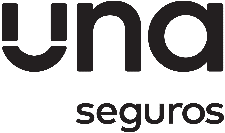 PEDIDO DE EMISSÃO DE TERMO DE RESPONSABILIDADE – GERAL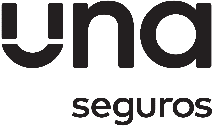 PEDIDO DE EMISSÃO DE TERMO DE RESPONSABILIDADE – GERALPEDIDO DE EMISSÃO DE TERMO DE RESPONSABILIDADE – GERALPEDIDO DE EMISSÃO DE TERMO DE RESPONSABILIDADE – GERALPEDIDO DE EMISSÃO DE TERMO DE RESPONSABILIDADE – GERALPEDIDO DE EMISSÃO DE TERMO DE RESPONSABILIDADE – GERALPEDIDO DE EMISSÃO DE TERMO DE RESPONSABILIDADE – GERALPEDIDO DE EMISSÃO DE TERMO DE RESPONSABILIDADE – GERALPEDIDO DE EMISSÃO DE TERMO DE RESPONSABILIDADE – GERALPEDIDO DE EMISSÃO DE TERMO DE RESPONSABILIDADE – GERALPEDIDO DE EMISSÃO DE TERMO DE RESPONSABILIDADE – GERALPEDIDO DE EMISSÃO DE TERMO DE RESPONSABILIDADE – GERALPOR FAVOR PREENCHER EM MAIÚSCULASPOR FAVOR PREENCHER EM MAIÚSCULASPOR FAVOR PREENCHER EM MAIÚSCULASPOR FAVOR PREENCHER EM MAIÚSCULASPOR FAVOR PREENCHER EM MAIÚSCULASPOR FAVOR PREENCHER EM MAIÚSCULASPOR FAVOR PREENCHER EM MAIÚSCULASPOR FAVOR PREENCHER EM MAIÚSCULASPOR FAVOR PREENCHER EM MAIÚSCULASPOR FAVOR PREENCHER EM MAIÚSCULASPOR FAVOR PREENCHER EM MAIÚSCULASPOR FAVOR PREENCHER EM MAIÚSCULASNome do Doente:Nome do Doente:Nome do Doente:Nome do Doente:Nome do Doente:Nome do Doente:Nome do Doente:Nome do Doente:Comp.Seguros/Plano Privado:Comp.Seguros/Plano Privado:Comp.Seguros/Plano Privado:Comp.Seguros/Plano Privado:Nº do Cartão:Nº do Cartão:Nº do Cartão:Nº do Cartão:Nº do Cartão:Nº do Cartão:Nº do Cartão:Nº do Cartão:Idade do Doente:Idade do Doente:Idade do Doente:Idade do Doente:PREENCHIMENTO OBRIGATÓRIO PELO MÉDICOPREENCHIMENTO OBRIGATÓRIO PELO MÉDICOPREENCHIMENTO OBRIGATÓRIO PELO MÉDICOPREENCHIMENTO OBRIGATÓRIO PELO MÉDICOPREENCHIMENTO OBRIGATÓRIO PELO MÉDICOPREENCHIMENTO OBRIGATÓRIO PELO MÉDICOPREENCHIMENTO OBRIGATÓRIO PELO MÉDICOPREENCHIMENTO OBRIGATÓRIO PELO MÉDICOPREENCHIMENTO OBRIGATÓRIO PELO MÉDICOPREENCHIMENTO OBRIGATÓRIO PELO MÉDICOPREENCHIMENTO OBRIGATÓRIO PELO MÉDICOPREENCHIMENTO OBRIGATÓRIO PELO MÉDICO1. Doença/Diagnóstico1. Doença/Diagnóstico1. Doença/Diagnóstico1. Doença/Diagnóstico1. Doença/Diagnóstico1. Doença/Diagnóstico1. Doença/Diagnóstico1. Doença/Diagnóstico1. Doença/Diagnóstico1. Doença/Diagnóstico1. Doença/Diagnóstico1. Doença/DiagnósticoDesde quando é que segue este Doente?Desde quando é que segue este Doente?Desde quando é que segue este Doente?Desde quando é que segue este Doente?Qual foi o Médico que lhe referenciou este Doente?Qual foi o Médico que lhe referenciou este Doente?Qual foi o Médico que lhe referenciou este Doente?Qual foi o Médico que lhe referenciou este Doente?Qual foi o Médico que lhe referenciou este Doente?Qual foi o Médico que lhe referenciou este Doente?Qual foi o Médico que lhe referenciou este Doente?Qual foi o Médico que lhe referenciou este Doente?Desde quando é que segue este Doente?Desde quando é que segue este Doente?Desde quando é que segue este Doente?Desde quando é que segue este Doente?Qual foi o Médico que lhe referenciou este Doente?Qual foi o Médico que lhe referenciou este Doente?Qual foi o Médico que lhe referenciou este Doente?Qual foi o Médico que lhe referenciou este Doente?Qual foi o Médico que lhe referenciou este Doente?Qual foi o Médico que lhe referenciou este Doente?Qual foi o Médico que lhe referenciou este Doente?Qual foi o Médico que lhe referenciou este Doente?DiagnósticosDiagnósticosDiagnósticosDiagnósticosDiagnósticosDiagnósticosDiagnósticosData Início SintomasData Início SintomasICD-9ICD-9ICD-9/            //            //            //            //            //            /Em caso de Miopia, Astigmatismo ou Hipermetropia, deve indicar o nº de dioptriasEm caso de Miopia, Astigmatismo ou Hipermetropia, deve indicar o nº de dioptriasEm caso de Miopia, Astigmatismo ou Hipermetropia, deve indicar o nº de dioptriasEm caso de Miopia, Astigmatismo ou Hipermetropia, deve indicar o nº de dioptriasEm caso de Miopia, Astigmatismo ou Hipermetropia, deve indicar o nº de dioptriasEm caso de Miopia, Astigmatismo ou Hipermetropia, deve indicar o nº de dioptriasEm caso de Miopia, Astigmatismo ou Hipermetropia, deve indicar o nº de dioptriasOEOEODODODEm caso de Miopia, Astigmatismo ou Hipermetropia, deve indicar o nº de dioptriasEm caso de Miopia, Astigmatismo ou Hipermetropia, deve indicar o nº de dioptriasEm caso de Miopia, Astigmatismo ou Hipermetropia, deve indicar o nº de dioptriasEm caso de Miopia, Astigmatismo ou Hipermetropia, deve indicar o nº de dioptriasEm caso de Miopia, Astigmatismo ou Hipermetropia, deve indicar o nº de dioptriasEm caso de Miopia, Astigmatismo ou Hipermetropia, deve indicar o nº de dioptriasEm caso de Miopia, Astigmatismo ou Hipermetropia, deve indicar o nº de dioptriasMeios Complementares de Diagnóstico realizados: enviar em anexo cópia do relatório dos mesmosMeios Complementares de Diagnóstico realizados: enviar em anexo cópia do relatório dos mesmosMeios Complementares de Diagnóstico realizados: enviar em anexo cópia do relatório dos mesmosMeios Complementares de Diagnóstico realizados: enviar em anexo cópia do relatório dos mesmosMeios Complementares de Diagnóstico realizados: enviar em anexo cópia do relatório dos mesmosMeios Complementares de Diagnóstico realizados: enviar em anexo cópia do relatório dos mesmosMeios Complementares de Diagnóstico realizados: enviar em anexo cópia do relatório dos mesmosMeios Complementares de Diagnóstico realizados: enviar em anexo cópia do relatório dos mesmosMeios Complementares de Diagnóstico realizados: enviar em anexo cópia do relatório dos mesmosMeios Complementares de Diagnóstico realizados: enviar em anexo cópia do relatório dos mesmosMeios Complementares de Diagnóstico realizados: enviar em anexo cópia do relatório dos mesmosMeios Complementares de Diagnóstico realizados: enviar em anexo cópia do relatório dos mesmosAntecedentes Pessoais / Tratamentos Médicos ou Cirúrgicos já efetuados:Antecedentes Pessoais / Tratamentos Médicos ou Cirúrgicos já efetuados:Antecedentes Pessoais / Tratamentos Médicos ou Cirúrgicos já efetuados:Antecedentes Pessoais / Tratamentos Médicos ou Cirúrgicos já efetuados:Antecedentes Pessoais / Tratamentos Médicos ou Cirúrgicos já efetuados:Antecedentes Pessoais / Tratamentos Médicos ou Cirúrgicos já efetuados:Antecedentes Pessoais / Tratamentos Médicos ou Cirúrgicos já efetuados:Antecedentes Pessoais / Tratamentos Médicos ou Cirúrgicos já efetuados:Antecedentes Pessoais / Tratamentos Médicos ou Cirúrgicos já efetuados:Antecedentes Pessoais / Tratamentos Médicos ou Cirúrgicos já efetuados:Antecedentes Pessoais / Tratamentos Médicos ou Cirúrgicos já efetuados:Antecedentes Pessoais / Tratamentos Médicos ou Cirúrgicos já efetuados:2. Acidente           Sim …….      Não ……. 2. Acidente           Sim …….      Não ……. 2. Acidente           Sim …….      Não ……. 2. Acidente           Sim …….      Não ……. 2. Acidente           Sim …….      Não ……. 2. Acidente           Sim …….      Não ……. 2. Acidente           Sim …….      Não ……. 2. Acidente           Sim …….      Não ……. 2. Acidente           Sim …….      Não ……. 2. Acidente           Sim …….      Não ……. 2. Acidente           Sim …….      Não ……. 2. Acidente           Sim …….      Não ……. Tipo de acidente:     Viação …….   Trabalho …….   Outro …….                  Data do acidente: ____/ ____/ ______Tipo de acidente:     Viação …….   Trabalho …….   Outro …….                  Data do acidente: ____/ ____/ ______Tipo de acidente:     Viação …….   Trabalho …….   Outro …….                  Data do acidente: ____/ ____/ ______Tipo de acidente:     Viação …….   Trabalho …….   Outro …….                  Data do acidente: ____/ ____/ ______Tipo de acidente:     Viação …….   Trabalho …….   Outro …….                  Data do acidente: ____/ ____/ ______Tipo de acidente:     Viação …….   Trabalho …….   Outro …….                  Data do acidente: ____/ ____/ ______Tipo de acidente:     Viação …….   Trabalho …….   Outro …….                  Data do acidente: ____/ ____/ ______Tipo de acidente:     Viação …….   Trabalho …….   Outro …….                  Data do acidente: ____/ ____/ ______Tipo de acidente:     Viação …….   Trabalho …….   Outro …….                  Data do acidente: ____/ ____/ ______Tipo de acidente:     Viação …….   Trabalho …….   Outro …….                  Data do acidente: ____/ ____/ ______Tipo de acidente:     Viação …….   Trabalho …….   Outro …….                  Data do acidente: ____/ ____/ ______Tipo de acidente:     Viação …….   Trabalho …….   Outro …….                  Data do acidente: ____/ ____/ ______Descrição do acidente (local e circunstâncias): Por favor, enviar em anexo descritivo efetuado pelo Doente.Descrição do acidente (local e circunstâncias): Por favor, enviar em anexo descritivo efetuado pelo Doente.Descrição do acidente (local e circunstâncias): Por favor, enviar em anexo descritivo efetuado pelo Doente.Descrição do acidente (local e circunstâncias): Por favor, enviar em anexo descritivo efetuado pelo Doente.Descrição do acidente (local e circunstâncias): Por favor, enviar em anexo descritivo efetuado pelo Doente.Descrição do acidente (local e circunstâncias): Por favor, enviar em anexo descritivo efetuado pelo Doente.Descrição do acidente (local e circunstâncias): Por favor, enviar em anexo descritivo efetuado pelo Doente.Descrição do acidente (local e circunstâncias): Por favor, enviar em anexo descritivo efetuado pelo Doente.Descrição do acidente (local e circunstâncias): Por favor, enviar em anexo descritivo efetuado pelo Doente.Descrição do acidente (local e circunstâncias): Por favor, enviar em anexo descritivo efetuado pelo Doente.Descrição do acidente (local e circunstâncias): Por favor, enviar em anexo descritivo efetuado pelo Doente.Descrição do acidente (local e circunstâncias): Por favor, enviar em anexo descritivo efetuado pelo Doente.3. Admissão hospitalar 3. Admissão hospitalar 3. Admissão hospitalar 3. Admissão hospitalar 3. Admissão hospitalar 3. Admissão hospitalar 3. Admissão hospitalar 3. Admissão hospitalar 3. Admissão hospitalar 3. Admissão hospitalar 3. Admissão hospitalar 3. Admissão hospitalar Nome do Hospital / Clínica:Nome do Hospital / Clínica:Nome do Hospital / Clínica:Nome do Hospital / Clínica:Nome do Hospital / Clínica:Nome do Hospital / Clínica:Nome do Hospital / Clínica:Nome do Hospital / Clínica:Nome do Hospital / Clínica:Nome do Hospital / Clínica:Nome do Hospital / Clínica:Nome do Hospital / Clínica:Ambulatório: Data: _____/_____/______ Ambulatório: Data: _____/_____/______ Ambulatório: Data: _____/_____/______ Ambulatório: Data: _____/_____/______ Internamento: ____/____/______ a ____/____/_______Internamento: ____/____/______ a ____/____/_______Internamento: ____/____/______ a ____/____/_______Internamento: ____/____/______ a ____/____/_______Internamento: ____/____/______ a ____/____/_______Internamento: ____/____/______ a ____/____/_______Internamento: ____/____/______ a ____/____/_______Internamento: ____/____/______ a ____/____/_______Ambulatório: Data: _____/_____/______ Ambulatório: Data: _____/_____/______ Ambulatório: Data: _____/_____/______ Ambulatório: Data: _____/_____/______ Total Dias de Internamento: ………Total Dias de Internamento: ………Total Dias de Internamento: ………Total Dias de Internamento: ………Total Dias de Internamento: ………Total Dias de Internamento: ………Total Dias de Internamento: ………Total Dias de Internamento: ………4. Descrição dos procedimentos previstos4. Descrição dos procedimentos previstos4. Descrição dos procedimentos previstos4. Descrição dos procedimentos previstos4. Descrição dos procedimentos previstos4. Descrição dos procedimentos previstosCódigo de Nomenclatura (Código da Tabela da AdvanceCare ou Ordem Médicos)Código de Nomenclatura (Código da Tabela da AdvanceCare ou Ordem Médicos)Código de Nomenclatura (Código da Tabela da AdvanceCare ou Ordem Médicos)Código de Nomenclatura (Código da Tabela da AdvanceCare ou Ordem Médicos)KK|      |      |      |      |      |      |  |      |      |      |      |      |      |  |      |      |      |      |      |      |  |      |      |      |      |      |      |  |      |      |      |      |      |      |  |      |      |      |      |      |      |  |      |      |      |      |      |      |  |      |      |      |      |      |      |  |      |      |      |      |      |      |  |      |      |      |      |      |      |  |      |      |      |      |      |      |  |      |      |      |      |      |      |  |      |      |      |      |      |      |  |      |      |      |      |      |      |  |      |      |      |      |      |      |  |      |      |      |      |      |      |  Vai colocar uma prótese intra-cirúrgica? Sim / NãoVai colocar uma prótese intra-cirúrgica? Sim / NãoVai colocar uma prótese intra-cirúrgica? Sim / NãoVai colocar uma prótese intra-cirúrgica? Sim / NãoVai colocar uma prótese intra-cirúrgica? Sim / NãoVai colocar uma prótese intra-cirúrgica? Sim / NãoQual o valor estimado da prótese?Qual o valor estimado da prótese?Qual o valor estimado da prótese?Qual o valor estimado da prótese?____________ €____________ €5.Equipa Cirúrgica: preencher apenas em caso de cirurgia5.Equipa Cirúrgica: preencher apenas em caso de cirurgia5.Equipa Cirúrgica: preencher apenas em caso de cirurgia5.Equipa Cirúrgica: preencher apenas em caso de cirurgia5.Equipa Cirúrgica: preencher apenas em caso de cirurgia5.Equipa Cirúrgica: preencher apenas em caso de cirurgia5.Equipa Cirúrgica: preencher apenas em caso de cirurgia5.Equipa Cirúrgica: preencher apenas em caso de cirurgia5.Equipa Cirúrgica: preencher apenas em caso de cirurgia5.Equipa Cirúrgica: preencher apenas em caso de cirurgia5.Equipa Cirúrgica: preencher apenas em caso de cirurgia5.Equipa Cirúrgica: preencher apenas em caso de cirurgiaCirurgião ………….Cirurgião ………….1º Ajudante ………….1º Ajudante ………….Anestesista …………..Anestesista …………..Anestesista …………..  Instrumentista ……………  Instrumentista ……………  Instrumentista ……………  Instrumentista ……………6. Médico Responsável pelo(s) procedimento(s)/cirurgia(s)6. Médico Responsável pelo(s) procedimento(s)/cirurgia(s)6. Médico Responsável pelo(s) procedimento(s)/cirurgia(s)6. Médico Responsável pelo(s) procedimento(s)/cirurgia(s)6. Médico Responsável pelo(s) procedimento(s)/cirurgia(s)6. Médico Responsável pelo(s) procedimento(s)/cirurgia(s)6. Médico Responsável pelo(s) procedimento(s)/cirurgia(s)6. Médico Responsável pelo(s) procedimento(s)/cirurgia(s)6. Médico Responsável pelo(s) procedimento(s)/cirurgia(s)6. Médico Responsável pelo(s) procedimento(s)/cirurgia(s)6. Médico Responsável pelo(s) procedimento(s)/cirurgia(s)6. Médico Responsável pelo(s) procedimento(s)/cirurgia(s)Nome:Nome:Nome:Nome:Nome:Nome:Nome:Nome:Nome:Nome:Nome:Nome:Nº de cédula:Nº de cédula:Nº de cédula:Telefone/Tlm:Telefone/Tlm:Telefone/Tlm:Telefone/Tlm:Fax:Fax:Fax:Fax:Fax:Nº de contribuinte / Entidade para faturação:Nº de contribuinte / Entidade para faturação:Nº de contribuinte / Entidade para faturação:Nº de contribuinte / Entidade para faturação:Nº de contribuinte / Entidade para faturação:Nº de contribuinte / Entidade para faturação:Nº de contribuinte / Entidade para faturação:Valor de K a considerar: ______€Valor de K a considerar: ______€Valor de K a considerar: ______€Valor de K a considerar: ______€Valor de K a considerar: ______€Por ser verdade confirmo que dei conhecimento de toda a informação constante deste impresso ao Doente ou ao seu representante legal.Por ser verdade confirmo que dei conhecimento de toda a informação constante deste impresso ao Doente ou ao seu representante legal.Por ser verdade confirmo que dei conhecimento de toda a informação constante deste impresso ao Doente ou ao seu representante legal.Por ser verdade confirmo que dei conhecimento de toda a informação constante deste impresso ao Doente ou ao seu representante legal.Por ser verdade confirmo que dei conhecimento de toda a informação constante deste impresso ao Doente ou ao seu representante legal.Por ser verdade confirmo que dei conhecimento de toda a informação constante deste impresso ao Doente ou ao seu representante legal.Por ser verdade confirmo que dei conhecimento de toda a informação constante deste impresso ao Doente ou ao seu representante legal.Por ser verdade confirmo que dei conhecimento de toda a informação constante deste impresso ao Doente ou ao seu representante legal.Por ser verdade confirmo que dei conhecimento de toda a informação constante deste impresso ao Doente ou ao seu representante legal.Por ser verdade confirmo que dei conhecimento de toda a informação constante deste impresso ao Doente ou ao seu representante legal.Por ser verdade confirmo que dei conhecimento de toda a informação constante deste impresso ao Doente ou ao seu representante legal.Por ser verdade confirmo que dei conhecimento de toda a informação constante deste impresso ao Doente ou ao seu representante legal.Assinatura do Médico Responsável:                                                                                                                    Data: ____/ ____/ ______                            Assinatura do Médico Responsável:                                                                                                                    Data: ____/ ____/ ______                            Assinatura do Médico Responsável:                                                                                                                    Data: ____/ ____/ ______                            Assinatura do Médico Responsável:                                                                                                                    Data: ____/ ____/ ______                            Assinatura do Médico Responsável:                                                                                                                    Data: ____/ ____/ ______                            Assinatura do Médico Responsável:                                                                                                                    Data: ____/ ____/ ______                            Assinatura do Médico Responsável:                                                                                                                    Data: ____/ ____/ ______                            Assinatura do Médico Responsável:                                                                                                                    Data: ____/ ____/ ______                            Assinatura do Médico Responsável:                                                                                                                    Data: ____/ ____/ ______                            Assinatura do Médico Responsável:                                                                                                                    Data: ____/ ____/ ______                            Assinatura do Médico Responsável:                                                                                                                    Data: ____/ ____/ ______                            Assinatura do Médico Responsável:                                                                                                                    Data: ____/ ____/ ______                            Autorizo o Médico e/ou Hospital a facultar esta e outras informações necessárias à minha Seguradora/ Médico representante do meu Plano Privado de Saúde e à AdvanceCare, para efetuar a análise clínica e respetivo enquadramento contratual, subjacente à eventual emissão do termo de responsabilidade, incluindo toda e qualquer informação relativa à faturação destes serviços. Estas informações só podem ser utilizadas no âmbito do meu seguro de saúde/Sistema Privado de Saúde. Por ser verdade, declaro que tomei conhecimento e valido a informação acima descrita.Autorizo o Médico e/ou Hospital a facultar esta e outras informações necessárias à minha Seguradora/ Médico representante do meu Plano Privado de Saúde e à AdvanceCare, para efetuar a análise clínica e respetivo enquadramento contratual, subjacente à eventual emissão do termo de responsabilidade, incluindo toda e qualquer informação relativa à faturação destes serviços. Estas informações só podem ser utilizadas no âmbito do meu seguro de saúde/Sistema Privado de Saúde. Por ser verdade, declaro que tomei conhecimento e valido a informação acima descrita.Autorizo o Médico e/ou Hospital a facultar esta e outras informações necessárias à minha Seguradora/ Médico representante do meu Plano Privado de Saúde e à AdvanceCare, para efetuar a análise clínica e respetivo enquadramento contratual, subjacente à eventual emissão do termo de responsabilidade, incluindo toda e qualquer informação relativa à faturação destes serviços. Estas informações só podem ser utilizadas no âmbito do meu seguro de saúde/Sistema Privado de Saúde. Por ser verdade, declaro que tomei conhecimento e valido a informação acima descrita.Autorizo o Médico e/ou Hospital a facultar esta e outras informações necessárias à minha Seguradora/ Médico representante do meu Plano Privado de Saúde e à AdvanceCare, para efetuar a análise clínica e respetivo enquadramento contratual, subjacente à eventual emissão do termo de responsabilidade, incluindo toda e qualquer informação relativa à faturação destes serviços. Estas informações só podem ser utilizadas no âmbito do meu seguro de saúde/Sistema Privado de Saúde. Por ser verdade, declaro que tomei conhecimento e valido a informação acima descrita.Autorizo o Médico e/ou Hospital a facultar esta e outras informações necessárias à minha Seguradora/ Médico representante do meu Plano Privado de Saúde e à AdvanceCare, para efetuar a análise clínica e respetivo enquadramento contratual, subjacente à eventual emissão do termo de responsabilidade, incluindo toda e qualquer informação relativa à faturação destes serviços. Estas informações só podem ser utilizadas no âmbito do meu seguro de saúde/Sistema Privado de Saúde. Por ser verdade, declaro que tomei conhecimento e valido a informação acima descrita.Autorizo o Médico e/ou Hospital a facultar esta e outras informações necessárias à minha Seguradora/ Médico representante do meu Plano Privado de Saúde e à AdvanceCare, para efetuar a análise clínica e respetivo enquadramento contratual, subjacente à eventual emissão do termo de responsabilidade, incluindo toda e qualquer informação relativa à faturação destes serviços. Estas informações só podem ser utilizadas no âmbito do meu seguro de saúde/Sistema Privado de Saúde. Por ser verdade, declaro que tomei conhecimento e valido a informação acima descrita.Autorizo o Médico e/ou Hospital a facultar esta e outras informações necessárias à minha Seguradora/ Médico representante do meu Plano Privado de Saúde e à AdvanceCare, para efetuar a análise clínica e respetivo enquadramento contratual, subjacente à eventual emissão do termo de responsabilidade, incluindo toda e qualquer informação relativa à faturação destes serviços. Estas informações só podem ser utilizadas no âmbito do meu seguro de saúde/Sistema Privado de Saúde. Por ser verdade, declaro que tomei conhecimento e valido a informação acima descrita.Autorizo o Médico e/ou Hospital a facultar esta e outras informações necessárias à minha Seguradora/ Médico representante do meu Plano Privado de Saúde e à AdvanceCare, para efetuar a análise clínica e respetivo enquadramento contratual, subjacente à eventual emissão do termo de responsabilidade, incluindo toda e qualquer informação relativa à faturação destes serviços. Estas informações só podem ser utilizadas no âmbito do meu seguro de saúde/Sistema Privado de Saúde. Por ser verdade, declaro que tomei conhecimento e valido a informação acima descrita.Autorizo o Médico e/ou Hospital a facultar esta e outras informações necessárias à minha Seguradora/ Médico representante do meu Plano Privado de Saúde e à AdvanceCare, para efetuar a análise clínica e respetivo enquadramento contratual, subjacente à eventual emissão do termo de responsabilidade, incluindo toda e qualquer informação relativa à faturação destes serviços. Estas informações só podem ser utilizadas no âmbito do meu seguro de saúde/Sistema Privado de Saúde. Por ser verdade, declaro que tomei conhecimento e valido a informação acima descrita.Autorizo o Médico e/ou Hospital a facultar esta e outras informações necessárias à minha Seguradora/ Médico representante do meu Plano Privado de Saúde e à AdvanceCare, para efetuar a análise clínica e respetivo enquadramento contratual, subjacente à eventual emissão do termo de responsabilidade, incluindo toda e qualquer informação relativa à faturação destes serviços. Estas informações só podem ser utilizadas no âmbito do meu seguro de saúde/Sistema Privado de Saúde. Por ser verdade, declaro que tomei conhecimento e valido a informação acima descrita.Autorizo o Médico e/ou Hospital a facultar esta e outras informações necessárias à minha Seguradora/ Médico representante do meu Plano Privado de Saúde e à AdvanceCare, para efetuar a análise clínica e respetivo enquadramento contratual, subjacente à eventual emissão do termo de responsabilidade, incluindo toda e qualquer informação relativa à faturação destes serviços. Estas informações só podem ser utilizadas no âmbito do meu seguro de saúde/Sistema Privado de Saúde. Por ser verdade, declaro que tomei conhecimento e valido a informação acima descrita.Autorizo o Médico e/ou Hospital a facultar esta e outras informações necessárias à minha Seguradora/ Médico representante do meu Plano Privado de Saúde e à AdvanceCare, para efetuar a análise clínica e respetivo enquadramento contratual, subjacente à eventual emissão do termo de responsabilidade, incluindo toda e qualquer informação relativa à faturação destes serviços. Estas informações só podem ser utilizadas no âmbito do meu seguro de saúde/Sistema Privado de Saúde. Por ser verdade, declaro que tomei conhecimento e valido a informação acima descrita.Autorizo o Médico e/ou Hospital a facultar esta e outras informações necessárias à minha Seguradora/ Médico representante do meu Plano Privado de Saúde e à AdvanceCare, para efetuar a análise clínica e respetivo enquadramento contratual, subjacente à eventual emissão do termo de responsabilidade, incluindo toda e qualquer informação relativa à faturação destes serviços. Estas informações só podem ser utilizadas no âmbito do meu seguro de saúde/Sistema Privado de Saúde. Por ser verdade, declaro que tomei conhecimento e valido a informação acima descrita.Autorizo o Médico e/ou Hospital a facultar esta e outras informações necessárias à minha Seguradora/ Médico representante do meu Plano Privado de Saúde e à AdvanceCare, para efetuar a análise clínica e respetivo enquadramento contratual, subjacente à eventual emissão do termo de responsabilidade, incluindo toda e qualquer informação relativa à faturação destes serviços. Estas informações só podem ser utilizadas no âmbito do meu seguro de saúde/Sistema Privado de Saúde. Por ser verdade, declaro que tomei conhecimento e valido a informação acima descrita.Autorizo o Médico e/ou Hospital a facultar esta e outras informações necessárias à minha Seguradora/ Médico representante do meu Plano Privado de Saúde e à AdvanceCare, para efetuar a análise clínica e respetivo enquadramento contratual, subjacente à eventual emissão do termo de responsabilidade, incluindo toda e qualquer informação relativa à faturação destes serviços. Estas informações só podem ser utilizadas no âmbito do meu seguro de saúde/Sistema Privado de Saúde. Por ser verdade, declaro que tomei conhecimento e valido a informação acima descrita.Autorizo o Médico e/ou Hospital a facultar esta e outras informações necessárias à minha Seguradora/ Médico representante do meu Plano Privado de Saúde e à AdvanceCare, para efetuar a análise clínica e respetivo enquadramento contratual, subjacente à eventual emissão do termo de responsabilidade, incluindo toda e qualquer informação relativa à faturação destes serviços. Estas informações só podem ser utilizadas no âmbito do meu seguro de saúde/Sistema Privado de Saúde. Por ser verdade, declaro que tomei conhecimento e valido a informação acima descrita.Autorizo o Médico e/ou Hospital a facultar esta e outras informações necessárias à minha Seguradora/ Médico representante do meu Plano Privado de Saúde e à AdvanceCare, para efetuar a análise clínica e respetivo enquadramento contratual, subjacente à eventual emissão do termo de responsabilidade, incluindo toda e qualquer informação relativa à faturação destes serviços. Estas informações só podem ser utilizadas no âmbito do meu seguro de saúde/Sistema Privado de Saúde. Por ser verdade, declaro que tomei conhecimento e valido a informação acima descrita.Autorizo o Médico e/ou Hospital a facultar esta e outras informações necessárias à minha Seguradora/ Médico representante do meu Plano Privado de Saúde e à AdvanceCare, para efetuar a análise clínica e respetivo enquadramento contratual, subjacente à eventual emissão do termo de responsabilidade, incluindo toda e qualquer informação relativa à faturação destes serviços. Estas informações só podem ser utilizadas no âmbito do meu seguro de saúde/Sistema Privado de Saúde. Por ser verdade, declaro que tomei conhecimento e valido a informação acima descrita.Autorizo o Médico e/ou Hospital a facultar esta e outras informações necessárias à minha Seguradora/ Médico representante do meu Plano Privado de Saúde e à AdvanceCare, para efetuar a análise clínica e respetivo enquadramento contratual, subjacente à eventual emissão do termo de responsabilidade, incluindo toda e qualquer informação relativa à faturação destes serviços. Estas informações só podem ser utilizadas no âmbito do meu seguro de saúde/Sistema Privado de Saúde. Por ser verdade, declaro que tomei conhecimento e valido a informação acima descrita.Autorizo o Médico e/ou Hospital a facultar esta e outras informações necessárias à minha Seguradora/ Médico representante do meu Plano Privado de Saúde e à AdvanceCare, para efetuar a análise clínica e respetivo enquadramento contratual, subjacente à eventual emissão do termo de responsabilidade, incluindo toda e qualquer informação relativa à faturação destes serviços. Estas informações só podem ser utilizadas no âmbito do meu seguro de saúde/Sistema Privado de Saúde. Por ser verdade, declaro que tomei conhecimento e valido a informação acima descrita.Autorizo o Médico e/ou Hospital a facultar esta e outras informações necessárias à minha Seguradora/ Médico representante do meu Plano Privado de Saúde e à AdvanceCare, para efetuar a análise clínica e respetivo enquadramento contratual, subjacente à eventual emissão do termo de responsabilidade, incluindo toda e qualquer informação relativa à faturação destes serviços. Estas informações só podem ser utilizadas no âmbito do meu seguro de saúde/Sistema Privado de Saúde. Por ser verdade, declaro que tomei conhecimento e valido a informação acima descrita.Autorizo o Médico e/ou Hospital a facultar esta e outras informações necessárias à minha Seguradora/ Médico representante do meu Plano Privado de Saúde e à AdvanceCare, para efetuar a análise clínica e respetivo enquadramento contratual, subjacente à eventual emissão do termo de responsabilidade, incluindo toda e qualquer informação relativa à faturação destes serviços. Estas informações só podem ser utilizadas no âmbito do meu seguro de saúde/Sistema Privado de Saúde. Por ser verdade, declaro que tomei conhecimento e valido a informação acima descrita.Autorizo o Médico e/ou Hospital a facultar esta e outras informações necessárias à minha Seguradora/ Médico representante do meu Plano Privado de Saúde e à AdvanceCare, para efetuar a análise clínica e respetivo enquadramento contratual, subjacente à eventual emissão do termo de responsabilidade, incluindo toda e qualquer informação relativa à faturação destes serviços. Estas informações só podem ser utilizadas no âmbito do meu seguro de saúde/Sistema Privado de Saúde. Por ser verdade, declaro que tomei conhecimento e valido a informação acima descrita.Autorizo o Médico e/ou Hospital a facultar esta e outras informações necessárias à minha Seguradora/ Médico representante do meu Plano Privado de Saúde e à AdvanceCare, para efetuar a análise clínica e respetivo enquadramento contratual, subjacente à eventual emissão do termo de responsabilidade, incluindo toda e qualquer informação relativa à faturação destes serviços. Estas informações só podem ser utilizadas no âmbito do meu seguro de saúde/Sistema Privado de Saúde. Por ser verdade, declaro que tomei conhecimento e valido a informação acima descrita.Autorizo o Médico e/ou Hospital a facultar esta e outras informações necessárias à minha Seguradora/ Médico representante do meu Plano Privado de Saúde e à AdvanceCare, para efetuar a análise clínica e respetivo enquadramento contratual, subjacente à eventual emissão do termo de responsabilidade, incluindo toda e qualquer informação relativa à faturação destes serviços. Estas informações só podem ser utilizadas no âmbito do meu seguro de saúde/Sistema Privado de Saúde. Por ser verdade, declaro que tomei conhecimento e valido a informação acima descrita.Autorizo o Médico e/ou Hospital a facultar esta e outras informações necessárias à minha Seguradora/ Médico representante do meu Plano Privado de Saúde e à AdvanceCare, para efetuar a análise clínica e respetivo enquadramento contratual, subjacente à eventual emissão do termo de responsabilidade, incluindo toda e qualquer informação relativa à faturação destes serviços. Estas informações só podem ser utilizadas no âmbito do meu seguro de saúde/Sistema Privado de Saúde. Por ser verdade, declaro que tomei conhecimento e valido a informação acima descrita.Autorizo o Médico e/ou Hospital a facultar esta e outras informações necessárias à minha Seguradora/ Médico representante do meu Plano Privado de Saúde e à AdvanceCare, para efetuar a análise clínica e respetivo enquadramento contratual, subjacente à eventual emissão do termo de responsabilidade, incluindo toda e qualquer informação relativa à faturação destes serviços. Estas informações só podem ser utilizadas no âmbito do meu seguro de saúde/Sistema Privado de Saúde. Por ser verdade, declaro que tomei conhecimento e valido a informação acima descrita.Autorizo o Médico e/ou Hospital a facultar esta e outras informações necessárias à minha Seguradora/ Médico representante do meu Plano Privado de Saúde e à AdvanceCare, para efetuar a análise clínica e respetivo enquadramento contratual, subjacente à eventual emissão do termo de responsabilidade, incluindo toda e qualquer informação relativa à faturação destes serviços. Estas informações só podem ser utilizadas no âmbito do meu seguro de saúde/Sistema Privado de Saúde. Por ser verdade, declaro que tomei conhecimento e valido a informação acima descrita.Autorizo o Médico e/ou Hospital a facultar esta e outras informações necessárias à minha Seguradora/ Médico representante do meu Plano Privado de Saúde e à AdvanceCare, para efetuar a análise clínica e respetivo enquadramento contratual, subjacente à eventual emissão do termo de responsabilidade, incluindo toda e qualquer informação relativa à faturação destes serviços. Estas informações só podem ser utilizadas no âmbito do meu seguro de saúde/Sistema Privado de Saúde. Por ser verdade, declaro que tomei conhecimento e valido a informação acima descrita.Autorizo o Médico e/ou Hospital a facultar esta e outras informações necessárias à minha Seguradora/ Médico representante do meu Plano Privado de Saúde e à AdvanceCare, para efetuar a análise clínica e respetivo enquadramento contratual, subjacente à eventual emissão do termo de responsabilidade, incluindo toda e qualquer informação relativa à faturação destes serviços. Estas informações só podem ser utilizadas no âmbito do meu seguro de saúde/Sistema Privado de Saúde. Por ser verdade, declaro que tomei conhecimento e valido a informação acima descrita.Autorizo o Médico e/ou Hospital a facultar esta e outras informações necessárias à minha Seguradora/ Médico representante do meu Plano Privado de Saúde e à AdvanceCare, para efetuar a análise clínica e respetivo enquadramento contratual, subjacente à eventual emissão do termo de responsabilidade, incluindo toda e qualquer informação relativa à faturação destes serviços. Estas informações só podem ser utilizadas no âmbito do meu seguro de saúde/Sistema Privado de Saúde. Por ser verdade, declaro que tomei conhecimento e valido a informação acima descrita.Autorizo o Médico e/ou Hospital a facultar esta e outras informações necessárias à minha Seguradora/ Médico representante do meu Plano Privado de Saúde e à AdvanceCare, para efetuar a análise clínica e respetivo enquadramento contratual, subjacente à eventual emissão do termo de responsabilidade, incluindo toda e qualquer informação relativa à faturação destes serviços. Estas informações só podem ser utilizadas no âmbito do meu seguro de saúde/Sistema Privado de Saúde. Por ser verdade, declaro que tomei conhecimento e valido a informação acima descrita.Autorizo o Médico e/ou Hospital a facultar esta e outras informações necessárias à minha Seguradora/ Médico representante do meu Plano Privado de Saúde e à AdvanceCare, para efetuar a análise clínica e respetivo enquadramento contratual, subjacente à eventual emissão do termo de responsabilidade, incluindo toda e qualquer informação relativa à faturação destes serviços. Estas informações só podem ser utilizadas no âmbito do meu seguro de saúde/Sistema Privado de Saúde. Por ser verdade, declaro que tomei conhecimento e valido a informação acima descrita.Autorizo o Médico e/ou Hospital a facultar esta e outras informações necessárias à minha Seguradora/ Médico representante do meu Plano Privado de Saúde e à AdvanceCare, para efetuar a análise clínica e respetivo enquadramento contratual, subjacente à eventual emissão do termo de responsabilidade, incluindo toda e qualquer informação relativa à faturação destes serviços. Estas informações só podem ser utilizadas no âmbito do meu seguro de saúde/Sistema Privado de Saúde. Por ser verdade, declaro que tomei conhecimento e valido a informação acima descrita.Autorizo o Médico e/ou Hospital a facultar esta e outras informações necessárias à minha Seguradora/ Médico representante do meu Plano Privado de Saúde e à AdvanceCare, para efetuar a análise clínica e respetivo enquadramento contratual, subjacente à eventual emissão do termo de responsabilidade, incluindo toda e qualquer informação relativa à faturação destes serviços. Estas informações só podem ser utilizadas no âmbito do meu seguro de saúde/Sistema Privado de Saúde. Por ser verdade, declaro que tomei conhecimento e valido a informação acima descrita.Autorizo o Médico e/ou Hospital a facultar esta e outras informações necessárias à minha Seguradora/ Médico representante do meu Plano Privado de Saúde e à AdvanceCare, para efetuar a análise clínica e respetivo enquadramento contratual, subjacente à eventual emissão do termo de responsabilidade, incluindo toda e qualquer informação relativa à faturação destes serviços. Estas informações só podem ser utilizadas no âmbito do meu seguro de saúde/Sistema Privado de Saúde. Por ser verdade, declaro que tomei conhecimento e valido a informação acima descrita.Assinatura do Doente ou seu representante legal: (preenchimento obrigatório)                                                Data: ____/ ____/ ______Assinatura do Doente ou seu representante legal: (preenchimento obrigatório)                                                Data: ____/ ____/ ______Assinatura do Doente ou seu representante legal: (preenchimento obrigatório)                                                Data: ____/ ____/ ______Assinatura do Doente ou seu representante legal: (preenchimento obrigatório)                                                Data: ____/ ____/ ______Assinatura do Doente ou seu representante legal: (preenchimento obrigatório)                                                Data: ____/ ____/ ______Assinatura do Doente ou seu representante legal: (preenchimento obrigatório)                                                Data: ____/ ____/ ______Assinatura do Doente ou seu representante legal: (preenchimento obrigatório)                                                Data: ____/ ____/ ______Assinatura do Doente ou seu representante legal: (preenchimento obrigatório)                                                Data: ____/ ____/ ______Assinatura do Doente ou seu representante legal: (preenchimento obrigatório)                                                Data: ____/ ____/ ______Assinatura do Doente ou seu representante legal: (preenchimento obrigatório)                                                Data: ____/ ____/ ______Assinatura do Doente ou seu representante legal: (preenchimento obrigatório)                                                Data: ____/ ____/ ______Assinatura do Doente ou seu representante legal: (preenchimento obrigatório)                                                Data: ____/ ____/ ______                   Nº telemóvel/telefone:                   Nº telemóvel/telefone:                   Nº telemóvel/telefone:                   Nº telemóvel/telefone:                   Nº telemóvel/telefone:Para mais informações contactar 707 100 131. Este documento deve ser enviado para a morada: Assessoria Clínica – Apartado 8213, 1803-001 Lisboa ou fax 21 322 80 03Para mais informações contactar 707 100 131. Este documento deve ser enviado para a morada: Assessoria Clínica – Apartado 8213, 1803-001 Lisboa ou fax 21 322 80 03Para mais informações contactar 707 100 131. Este documento deve ser enviado para a morada: Assessoria Clínica – Apartado 8213, 1803-001 Lisboa ou fax 21 322 80 03Para mais informações contactar 707 100 131. Este documento deve ser enviado para a morada: Assessoria Clínica – Apartado 8213, 1803-001 Lisboa ou fax 21 322 80 03Para mais informações contactar 707 100 131. Este documento deve ser enviado para a morada: Assessoria Clínica – Apartado 8213, 1803-001 Lisboa ou fax 21 322 80 03Para mais informações contactar 707 100 131. Este documento deve ser enviado para a morada: Assessoria Clínica – Apartado 8213, 1803-001 Lisboa ou fax 21 322 80 03Para mais informações contactar 707 100 131. Este documento deve ser enviado para a morada: Assessoria Clínica – Apartado 8213, 1803-001 Lisboa ou fax 21 322 80 03Para mais informações contactar 707 100 131. Este documento deve ser enviado para a morada: Assessoria Clínica – Apartado 8213, 1803-001 Lisboa ou fax 21 322 80 03Para mais informações contactar 707 100 131. Este documento deve ser enviado para a morada: Assessoria Clínica – Apartado 8213, 1803-001 Lisboa ou fax 21 322 80 03Para mais informações contactar 707 100 131. Este documento deve ser enviado para a morada: Assessoria Clínica – Apartado 8213, 1803-001 Lisboa ou fax 21 322 80 03Para mais informações contactar 707 100 131. Este documento deve ser enviado para a morada: Assessoria Clínica – Apartado 8213, 1803-001 Lisboa ou fax 21 322 80 03Para mais informações contactar 707 100 131. Este documento deve ser enviado para a morada: Assessoria Clínica – Apartado 8213, 1803-001 Lisboa ou fax 21 322 80 03